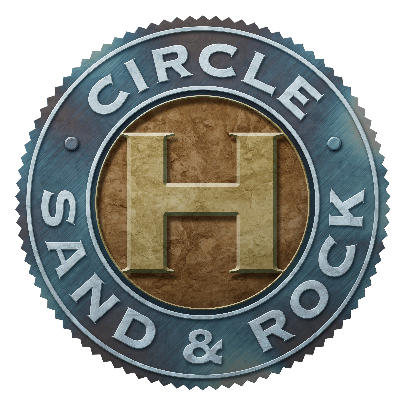              CIRCLE H WEST                    WAIVER AND ASSUMPTION OF RISKThe undersigned makes and grants this waiver and Assumption of Risk in favor of Circle 
H West Sand & Rock from any and all claims and/or liabilities arising from any event or activity, including the use of his I her vehicle, on Circle H West Sand & Rock property. I do hereby waive and release any and all claims whether in contract or of personal 
property damage losses, and I or theft that may arise from my utilization of my vehicle 
while on Circle H West Sand & Rock property. I understand that there are certain risks and dangers connected with such use while 
utilizing my vehicle on Circle H West Sand & Rock property, which I hereby acknowledge 
have been fully explained to me, and which 1 fully understand, and which 1 nevertheless 
accept, assume and undertake any responsibility for damages to my vehicle and/or 
damages that my vehicle may cause while on company property. I further agree to use my best judgment in undertaking these activities, use and to 
faithfully adhere to all safety instructions and recommendations, whether oral or written. 
I do hereby certify that I am a competent adult assuming these risks of my own free will, 
being under no compulsion or duress. This Waiver and Assumption of Risk is effective from the date of signing, and may not 
be revoked, altered, amended or voided without express prior written consent of Circle H 
West Sand & Rock. ______________________________________		(Print Name)______________________________________				____________________			(Signature)							(Date)